ÜZEMELTETÉSI Főigazgatóságpályavasúti területi igazgatóság SZEGED___________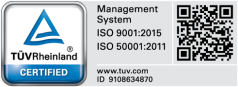 6. számú mellékletTITOKTARTÁSI NYILATKOZATAlulírott ...…………………………...….. (lakcíme: ………………………….…………..………., anyja neve: ………………………….., személyi ig. száma……………………………..), a …………………………. (székhelye: ………………….., cégjegyzékszáma: Cg. ……………..) képviseletében eljárva a MÁV Zrt. részére az alábbi nyilatkozatot teszem.A MÁV Zrt. „………………………………………………” tárgyú pályázati eljárásban a részünkre átadott ajánlattételi felhívás, és az általunk adott ajánlattétel vonatkozásában az alábbi kötelezettséget vállalom:A ………………………………………………. (cég neve) képviseletében eljárva ezúton nyilatkozom, hogy a ……………………… (cég neve) mint Ajánlattevő feltétel nélkül és visszavonhatatlanul kötelezettséget vállal arra, hogy a fenti beszerzési eljárás során az Ajánlatkérő által az eljárással kapcsolatban tudomására hozott információkat, a tudomására jutott adatokat, tényeket, illetve a benyújtott ajánlattétel tartalmát időbeli korlátozás nélkül megőrzi, azt harmadik személy részére nem adja ki, nem teszi megismerhetővé, nem hozza nyilvánosságra, és nem nyilatkozik róluk az Ajánlatkérő előzetes írásbeli hozzájárulása nélkül. Erre tekintettel vállalja, hogy a részére szolgáltatott adatokat, tényeket, információkat az Ajánlattevő szervezetén belül is csak az ajánlata kidolgozásához kapcsolódó feladatai elvégzéséhez szükséges legszűkebb körben és kizárólag olyan munkavállalók, illetve vezetők részére teszi hozzáférhetővé, akik a jelen nyilatkozatban foglalt titoktartási kötelezettség teljesítését írásban garantálják. Ajánlattevő kijelenti és tudomásul veszi, hogy a jelen nyilatkozattal megerősített titoktartási kötelezettség általa, vagy bármely érdekkörébe tartozó személy által történő megszegése esetére az Ajánlatkérő, illetve harmadik személyek felé teljes kártérítési kötelezettséggel helytállni tartozik.Kelt:………….........,    ………év ……….hó …….nap	…………………………………….(aláírás)	……………………(név)	      ……………………(beosztás)